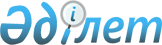 Об утверждении регламентов государственных услуг в сфере геологии и пользования водными ресурсами, оказываемых в городе Алматы
					
			Утративший силу
			
			
		
					Постановление акимата города Алматы от 12 мая 2014 года N 2/347. Зарегистрировано в Департаменте юстиции города Алматы 20 мая 2014 года за N 1047. Утратило силу постановлением акимата города Алматы от 18 ноября 2015 года № 4/635      Сноска. Утратило силу постановлением акимата города Алматы от 18.11.2015 № 4/635 (вводится в действие по истечении десяти календарных дней после дня его первого официального опубликования).      В соответствии с Законами Республики Казахстан от 23 января 2001 года «О местном государственном управлении и самоуправлении в Республике Казахстан» и от 15 апреля 2013 года «О государственных услугах», руководствуясь постановлением Правительства Республики Казахстан от 26 февраля 2014 года № 153 «Об утверждении стандартов государственных услуг в сфере геологии и пользования водными ресурсами» акимат города Алматы ПОСТАНОВЛЯЕТ:



      1. Утвердить прилагаемые регламенты государственных услуг:

      1) «Заключение контрактов на строительство и (или) эксплуатацию подземных сооружений, не связанных с разведкой или добычей»;

      2) «Заключение, регистрация и хранение контрактов на разведку, добычу общераспространенных полезных ископаемых»;

      3) «Регистрация сервитутов на участки недр, предоставленных для проведения разведки и добычи общераспространенных полезных ископаемых, строительства и (или) подземных сооружений, не связанных с разведкой или добычей, в случаях, предусмотренных Законом Республики Казахстан «О недрах и недропользовании»;

      4) «Регистрация контрактов на предоставление права недропользования, на строительство и (или) эксплуатацию подземных сооружений, не связанных с разведкой или добычей».



      2. Управлению природных ресурсов и регулирования природопользования города Алматы обеспечить размещение настоящего постановления на интернет-ресурсе акимата города Алматы.



      3. Контроль за исполнением настоящего постановления возложить на заместителя акима города Алматы Е. Шорманова.



      4. Настоящее постановление вступает в силу со дня государственной регистрации в органах юстиции и вводится в действие по истечении десяти календарных дней после дня его первого официального опубликования.      Аким города Алматы             А. Есимов

Утвержден

постановлением акимата города Алматы

от 12 мая 2014 года № 2/347 

Регламент

государственной услуги «Заключение контрактов

на строительство и (или) эксплуатацию подземных

сооружений, не связанных с разведкой или добычей» 1. Общие положения      1. Настоящий Регламент государственной услуги «Заключение контрактов на строительство и (или) эксплуатацию подземных сооружений, не связанных с разведкой или добычей» (далее – государственная услуга) разработан на основании Стандартов государственных услуг в сфере геологии и пользования водными ресурсами, утвержденных постановлением Правительства Республики Казахстан от 26 февраля 2014 года № 153 (далее – Стандарт).

      Государственная услуга оказывается коммунальным государственным учреждением «Управление природных ресурсов и регулирования природопользования города Алматы» (далее – услугодатель).

      2. Форма оказания государственной услуги: бумажная.

      3. Результат оказания государственной услуги – контракт на строительство и (или) эксплуатацию подземных сооружений, не связанных с разведкой или добычей.

      4. Форма предоставления результата оказания государственной услуги: бумажная. 

2. Описание порядка действий структурных подразделений

(работников) услугодателя в процессе оказания

государственной услуги      5. Основанием для начала процедуры (действия) по оказанию государственной услуги является получение услугодателем заявления и необходимых документов для оказания государственной услуги от услугополучателя (либо его представителя по доверенности), предусмотренных пунктом 9 Стандарта.

      6. Процедуры (действия), входящие в состав процесса оказания государственной услуги:

      1) прием документов специалистом услугодателя и регистрация заявления;

      2) рассмотрение заявления и проверка представленных документов специалистом услугодателя;

      3) оформление результата оказания государственной услуги специалистом услугодателя;

      4) выдача результата оказания государственной услуги услугополучателю (либо его представителю по доверенности).

      Максимально допустимое время ожидания для сдачи пакета документов – 15 (пятнадцать) минут.

      Максимально допустимое время обслуживания – 15 (пятнадцать) минут. 

3. Описание порядка взаимодействия структурных

подразделений (работников) услугодателя в процессе

оказания государственной услуги      7. Перечень структурных подразделений (работников) услугодателя, которые участвуют в процессе оказания государственной услуги:

      1) сотрудник канцелярии услугодателя;

      2) руководитель услугодателя;

      3) руководитель отдела экологического регулирования услугодателя;

      4) специалист отдела экологического регулирования услугодателя.

      8. Описание последовательности процедур (действий) между структурными подразделениями (работниками) услугодателя:

      1) сотрудник канцелярии услугодателя после поступления заявления и необходимых документов для оказания государственной услуги проводит регистрацию в Единой системе электронного документооборота услугодателя, ставит на контроль согласно сроку, установленному пунктом 4 Стандарта и передает на рассмотрение руководителю услугодателя;

      2) руководитель услугодателя согласно резолюции отписывает заявление услугополучателя руководителю отдела экологического регулирования услугодателя для исполнения;

      3) руководитель отдела экологического регулирования услугодателя согласно резолюции руководителя услугодателя отписывает заявление услугополучателя специалисту отдела экологического регулирования услугодателя для проверки представленных документов на соответствие пункту 9 Стандарта;

      4) после проверки и анализа представленных документов специалист отдела экологического регулирования услугодателя формирует соответствующий  контракт на строительство и (или) эксплуатацию подземных сооружений, не связанных с разведкой или добычей;

      5) после формирования соответствующего контракта на строительство и (или) эксплуатацию подземных сооружений, не связанных с разведкой или добычей специалист отдела экологического регулирования услугодателя предает на подпись руководителю услугодателя;

      6) подписанный контракт на строительство и (или) эксплуатацию подземных сооружений, не связанных с разведкой или добычей передается услугополучателю (либо его представителю по доверенности).

      9. Прием документов и выдача результата оказания государственной услуги осуществляется услугодателем - с понедельника по пятницу с 9-00 до 18-00 часов с перерывом на обед с 13-00 до 14-00 часов, кроме выходных и праздничных дней, согласно трудовому законодательству Республики Казахстан.

      10. Государственная услуга оказывается в порядке очереди, без предварительной записи и ускоренного обслуживания.

      11. Сроки оказания государственной услуги установлены пунктом 4 Стандарта и составляют 15 (пятнадцать) календарных дней с момента сдачи пакета документов услугодателю.

      12. Описание последовательности процедур между структурными подразделениями (работниками) услугодателя приведено в таблице согласно приложению к настоящему Регламенту.

Приложение

к Регламенту государственной услуги 

«Заключение контрактов на строительство

и (или) эксплуатацию подземных сооружений,

не связанных с разведкой или добычей» 

Описание последовательности процедур (действий)

между структурными подразделениями

(работниками) услугодателя

Утвержден

постановлением акимата города Алматы

от 12 мая 2014 года № 2/347 

Регламент

государственной услуги «Заключение, регистрация и

хранение контрактов на разведку, добычу

общераспространенных полезных ископаемых» 1. Общие положения      1. Настоящий Регламент государственной услуги «Заключение, регистрация и хранение контрактов на разведку, добычу общераспространенных полезных ископаемых» (далее – государственная услуга) разработан на основании Стандартов государственных услуг в сфере геологии и пользования водными ресурсами, утвержденных постановлением Правительства Республики Казахстан от 26 февраля 2014 года № 153 (далее – Стандарт).

      Государственная услуга оказывается коммунальным государственным учреждением «Управление природных ресурсов и регулирования природопользования города Алматы» (далее – услугодатель).

      2. Форма оказания государственной услуги: бумажная.

      3. Результат оказания государственной услуги - подписанный и зарегистрированный контракт на разведку, добычу общераспространенных полезных ископаемых.

      4. Форма предоставления результата оказания государственной услуги: бумажная. 

2. Описание порядка действий структурных подразделений

(работников) услугодателя в процессе оказания

государственной услуги      5. Основанием для начала процедуры (действия) по оказанию государственной услуги является получение услугодателем заявления и необходимых документов для оказания государственной услуги от услугополучателя (либо его представителя по доверенности), предусмотренных пунктом 9 Стандарта.

      6. Процедуры (действия), входящие в состав процесса оказания государственной услуги:

      1) прием документов специалистом услугодателя и регистрация заявления;

      2) рассмотрение заявления и проверка представленных документов специалистом услугодателя;

      3) оформление результата оказания государственной услуги специалистом услугодателя;

      4) выдача результата оказания государственной услуги услугополучателю (либо его представителю по доверенности).

      Максимально допустимое время ожидания для сдачи пакета документов – 30 (тридцать) минут.

      Максимально допустимое время обслуживания – 10 (десять) минут. 

3. Описание порядка взаимодействия структурных

подразделений (работников) услугодателя в

процессе оказания государственной услуги      7. Перечень структурных подразделений (работников) услугодателя, которые участвуют в процессе оказания государственной услуги:

      1) сотрудник канцелярии услугодателя;

      2) руководитель услугодателя;

      3) руководитель отдела экологического регулирования услугодателя;

      4) специалист отдела экологического регулирования услугодателя.

      8. Описание последовательности процедур (действий) между структурными подразделениями (работниками) услугодателя:

      1) сотрудник канцелярии услугодателя  после поступления заявления и необходимых документов для оказания государственной услуги проводит регистрацию в Единой системе электронного документооборота услугодателя, ставит на контроль согласно сроку, установленному пунктом 4 Стандарта и передает на рассмотрение руководителю услугодателя;

      2) руководитель услугодателя согласно резолюции отписывает заявление услугополучателя руководителю отдела экологического регулирования услугодателя для исполнения;

      3) руководитель отдела экологического регулирования услугодателя согласно резолюции руководителя услугодателя отписывает заявление услугополучателя специалисту отдела экологического регулирования услугодателя для проверки представленных документов на соответствие пункту 9 Стандарта;

      4) после проверки и анализа представленных документов специалист отдела экологического регулирования услугодателя формирует соответствующий контракт на разведку, добычу общераспространенных полезных ископаемых;

      5) после формирования соответствующего контракта на разведку, добычу общераспространенных полезных ископаемых специалист отдела экологического регулирования услугодателя предает на подпись руководителю услугодателя;

      6) подписанный и зарегистрированный контракт на разведку, добычу общераспространенных полезных ископаемых передается услугополучателю (либо его представителю по доверенности).

      9. Прием документов и выдача результата оказания государственной услуги осуществляется услугодателем - с понедельника по пятницу с 9-00 до 18-00 часов с перерывом на обед с 13-00 до 14-00 часов, кроме выходных и праздничных дней, согласно трудовому законодательству Республики Казахстан.

      10. Государственная услуга оказывается в порядке очереди, без предварительной записи и ускоренного обслуживания.

      11. Сроки оказания государственной услуги установлены пунктом 4 Стандарта и составляют 15 (пятнадцать) календарных дней с момента сдачи пакета документов услугодателю.

      12. Описание последовательности процедур между структурными подразделениями (работниками) услугодателя приведено в таблице согласно приложению к настоящему Регламенту.

Приложение

к Регламенту государственной

услуги «Заключение, регистрация и

хранение контрактов на разведку,

добычу общераспространенных

полезных ископаемых» Описание последовательности процедур

(действий) между структурными подразделениями

(работниками) услугодателя

Утвержден

постановлением акимата города Алматы

от 12 мая 2014 года № 2/347 

Регламент

государственной услуги «Регистрация сервитутов на

участки недр, предоставленных для проведения разведки

и добычи общераспространенных полезных ископаемых,

строительства и (или) подземных сооружений, не

связанных с разведкой или добычей, в случаях,

предусмотренных Законом Республики Казахстан

«О недрах и недропользовании» 1. Общие положения      1. Настоящий Регламент государственной услуги «Регистрация сервитутов на участки недр, предоставленных для проведения разведки и добычи общераспространенных полезных ископаемых, строительства и (или) подземных сооружений, не связанных с разведкой или добычей, в случаях, предусмотренных Законом Республики Казахстан «О недрах и недропользовании» (далее – государственная услуга) разработан на основании Стандартов государственных услуг в сфере геологии и пользования водными ресурсами, утвержденных постановлением Правительства Республики Казахстан от 26 февраля 2014 года № 153 (далее – Стандарт).

      Государственная услуга оказывается коммунальным государственным учреждением «Управление природных ресурсов и регулирования природопользования города Алматы» (далее – услугодатель).

      2. Форма оказания государственной услуги: бумажная.

      3. Результат оказания государственной услуги - письмо-уведомление о регистрации сервитутов на участки недр, предоставленных для проведения разведки и добычи общераспространенных полезных ископаемых, строительства и (или) подземных сооружений, не связанных с разведкой или добычей, в случаях, предусмотренных Законом Республики Казахстан «О недрах и недропользовании».

      4. Форма предоставления результата оказания государственной услуги: бумажная. 

2. Описание порядка действий структурных подразделений

(работников) услугодателя в процессе оказания

государственной услуги      5. Основанием для начала процедуры (действия) по оказанию государственной услуги является получение услугодателем заявления и необходимых документов для оказания государственной услуги от услугополучателя (либо его представителя по доверенности), предусмотренных пунктом 9 Стандарта.

      6. Процедуры (действия), входящие в состав процесса оказания государственной услуги:

      1) прием документов специалистом услугодателя и регистрация заявления;

      2) рассмотрение заявления и проверка представленных документов специалистом услугодателя;

      3) оформление результата оказания государственной услуги специалистом услугодателя;

      4) выдача результата оказания государственной услуги услугополучателю (либо его представителю по доверенности).

      Максимально допустимое время ожидания для подачи документов во время получения государственной услуги, оказываемой на месте в день обращения получателя государственной услуги, составляет не более 30 (тридцати) минут.

      Максимально допустимое время обслуживания получателя государственной услуги, оказываемой на месте в день обращения получателя государственной услуги, составляет не более 10 (десяти) минут. 

3. Описание порядка взаимодействия структурных

подразделений (работников) услугодателя в

процессе оказания государственной услуги      7. Перечень структурных подразделений (работников) услугодателя, которые участвуют в процессе оказания государственной услуги:

      1) сотрудник канцелярии услугодателя;

      2) руководитель услугодателя;

      3) руководитель отдела экологического регулирования услугодателя;

      4) специалист отдела экологического регулирования услугодателя.

      8. Описание последовательности процедур (действий) между структурными подразделениями (работниками) услугодателя:

      1) сотрудник канцелярии услугодателя после поступления заявления и необходимых документов для оказания государственной услуги проводит регистрацию в Единой системе электронного документооборота услугодателя, ставит на контроль согласно сроку, установленному пунктом 4 Стандарта и передает на рассмотрение руководителю услугодателя;

      2) руководитель услугодателя согласно резолюции отписывает заявление услугополучателя руководителю отдела экологического регулирования услугодателя для исполнения;

      3) руководитель отдела экологического регулирования услугодателя согласно резолюции руководителя услугодателя отписывает заявление услугополучателя специалисту отдела экологического регулирования услугодателя для проверки представленных документов на соответствие пункту 9 Стандарта;

      4) после проверки и анализа представленных документов специалист отдела экологического регулирования услугодателя формирует соответствующий письмо-уведомление о регистрации сервитутов на участки недр, предоставленных для проведения разведки и добычи общераспространенных полезных ископаемых, строительства и (или) подземных сооружений, не связанных с разведкой или добычей, в случаях, предусмотренных Законом Республики Казахстан «О недрах и недропользовании»;

      5) после формирования соответствующего письма-уведомления о регистрации сервитутов на участки недр, предоставленных для проведения разведки и добычи общераспространенных полезных ископаемых, строительства и (или) подземных сооружений, не связанных с разведкой или добычей, в случаях, предусмотренных Законом Республики Казахстан «О недрах и недропользовании» специалист отдела экологического регулирования услугодателя предает на подпись руководителю услугодателя;

      6) подписанное письмо-уведомление о регистрации сервитутов на участки недр, предоставленных для проведения разведки и добычи общераспространенных полезных ископаемых, строительства и (или) подземных сооружений, не связанных с разведкой или добычей, в случаях, предусмотренных Законом Республики Казахстан «О недрах и недропользовании» передается услугополучателю (либо его представителю по доверенности).



      9. Прием документов и выдача результата оказания государственной услуги осуществляется услугодателем - с понедельника по пятницу с 9-00 до 18-00 часов с перерывом на обед с 13-00 до 14-00 часов, кроме выходных и праздничных дней, согласно трудовому законодательству Республики Казахстан.

      10. Государственная услуга оказывается физическим и юридическим лицам, на платной основе, за оказание которой взимается сбор за государственную регистрацию сервитута в размере 0,5 месячного расчетного показателя согласно строки 3.4. таблицы статьи 456 Кодекса Республики Казахстан «О налогах и других обязательных платежах в бюджет» (Налоговый кодекс).

      Оплата государственного сбора осуществляется в наличной и безналичной форме через банки второго уровня и организации, осуществляющие отдельные виды банковских операций.

      11. Государственная услуга оказывается в порядке очереди, без предварительной записи и ускоренного обслуживания.

      12. Сроки оказания государственной услуги установлены пунктом 4 Стандарта и составляют 15 (пятнадцать) календарных дней с момента сдачи пакета документов услугодателю.

      13. Описание последовательности процедур между структурными подразделениями (работниками) услугодателя приведено в таблице согласно приложению к настоящему Регламенту.

Приложение

к Регламенту государственной услуги

«Регистрация сервитутов на участки недр,

предоставленных для проведения разведки и

добычи общераспространенных полезных ископаемых,

строительства и (или) подземных сооружений, не

связанных с разведкой или добычей, в случаях,

предусмотренных Законом Республики Казахстан

«О недрах и недропользовании» 

Описание последовательности процедур

(действий) между структурными подразделениями

(работниками) услугодателя

Утвержден

постановлением акимата города Алматы

от 12 мая 2014 года № 2/347 

Регламент

государственной услуги «Регистрация контрактов на

предоставление права недропользования, на строительство

и (или) эксплуатацию подземных сооружений, не связанных

с разведкой или добычей» 1. Общие положения      1. Настоящий Регламент государственной услуги «Регистрация контрактов на предоставление права недропользования, на строительство и (или) эксплуатацию подземных сооружений, не связанных с разведкой или добычей»  (далее – государственная услуга) разработан на основании Стандартов государственных услуг в сфере геологии и пользования водными ресурсами, утвержденных постановлением Правительства Республики Казахстан от 26 февраля 2014 года № 153 (далее – Стандарт).

      Государственная услуга оказывается акиматом города Алматы.

      Прием и выдачу результата государственной услуги осуществляет  коммунальное государственное учреждение «Управление природных ресурсов и регулирования природопользования города Алматы» (далее – услугодатель).

      2. Форма оказания государственной услуги: бумажная.

      3. Результат оказания государственной услуги – акт государственной регистрации контракта на предоставление права недропользования в Республике Казахстан на строительство и (или) эксплуатацию подземных сооружений, не связанных с разведкой или добычей, по форме, согласно приложению 1 к Стандарту.

      4. Форма предоставления результата оказания государственной услуги: бумажная. 

2. Описание порядка действий структурных

подразделений (работников) услугодателя в

процессе оказания государственной услуги      5. Основанием для начала процедуры (действия) по оказанию государственной услуги является получение услугодателем заявления и необходимых документов для оказания государственной услуги от услугополучателя (либо его представителя по доверенности), предусмотренных пунктом 9 Стандарта.

      6. Процедуры (действия), входящие в состав процесса оказания государственной услуги:

      1) прием документов специалистом услугодателя и регистрация заявления;

      2) рассмотрение заявления и проверка представленных документов специалистом услугодателя;

      3) оформление результата оказания государственной услуги специалистом услугодателя;

      4) выдача результата оказания государственной услуги услугополучателю (либо его представителю по доверенности).

      Максимально допустимое время ожидания для сдачи пакета документов – 30 (тридцать) минут.

      Максимально допустимое время обслуживания – 10 (десять) минут. 

3. Описание порядка взаимодействия структурных

подразделений (работников) услугодателя в процессе

оказания государственной услуги      7. Перечень структурных подразделений (работников) услугодателя, которые участвуют в процессе оказания государственной услуги:

      1) сотрудник канцелярии услугодателя;

      2) руководитель услугодателя;

      3) руководитель отдела экологического регулирования услугодателя;

      4) специалист отдела экологического регулирования услугодателя.

      8. Описание последовательности процедур (действий) между структурными подразделениями (работниками) услугодателя:

      1) сотрудник канцелярии услугодателя  после поступления заявления и необходимых документов для оказания государственной услуги проводит регистрацию в Единой системе электронного документооборота услугодателя, ставит на контроль согласно сроку, установленному пунктом 4 Стандарта и передает на рассмотрение руководителю услугодателя;

      2) руководитель услугодателя согласно резолюции отписывает заявление услугополучателя руководителю отдела экологического регулирования услугодателя для исполнения;

      3) руководитель отдела экологического регулирования услугодателя согласно резолюции руководителя услугодателя отписывает заявление услугополучателя специалисту отдела экологического регулирования услугодателя для проверки представленных документов на соответствие пункту 9 Стандарта;

      4) после проверки и анализа представленных документов специалист отдела экологического регулирования услугодателя формирует соответствующий акт государственной регистрации контракта на предоставление права недропользования в Республике Казахстан на строительство и (или) эксплуатацию подземных сооружений, не связанных с разведкой или добычей;

      5) после формирования соответствующего акта государственной регистрации контракта на предоставление права недропользования в  Республике Казахстан на строительство и (или) эксплуатацию подземных сооружений, не связанных с разведкой или добычей специалист отдела экологического регулирования услугодателя предает на подпись руководителю услугодателя;

      6) подписанный акт государственной регистрации контракта на предоставление права недропользования в Республике Казахстан на строительство и (или) эксплуатацию подземных сооружений, не связанных с разведкой или добычей передается услугополучателю (либо его представителю по доверенности).

      9. Прием документов и выдача результата оказания государственной услуги осуществляется услугодателем - с понедельника по пятницу с 9-00 до 18-00 часов с перерывом на обед с 13-00 до 14-00 часов, кроме выходных и праздничных дней, согласно трудовому законодательству Республики Казахстан.

      10. Государственная услуга оказывается в порядке очереди, без предварительной записи и ускоренного обслуживания.

      11. Сроки оказания государственной услуги установлены пунктом 4 Стандарта и составляют 5 (пять) рабочих дней с момента сдачи пакета документов услугодателю.

      12. Описание последовательности процедур между структурными подразделениями (работниками) услугодателя приведено в таблице согласно приложению к настоящему Регламенту.

Приложение

стандарту государственной 

услуги «Регистрация контрактов

на предоставление права 

недропользования, на 

строительство и (или) 

эксплуатацию подземных 

сооружений, не связанных с 

разведкой или добычей» 

Описание последовательности процедур

(действий) между структурными подразделениями

(работниками) услугодателя
					© 2012. РГП на ПХВ «Институт законодательства и правовой информации Республики Казахстан» Министерства юстиции Республики Казахстан
				1№ действия (хода, потока работ)234562Перечень

структур-

ных под-

разделе-

ний (ра-

ботников)

услугода-

теляКанце-

лярия

услуго-

дателяРуково-

дитель

услуго-

дателяРуководи-

тель

отдела

экологи-

ческого

регулиро-

вания

услуго-

дателяРуково-

дитель

услуго-

дателяКанце-

лярия

услуго-

дателя3Описание

последо-

ватель-

ности

процедур

(дейст-

вий)Прием

докумен-

тов по

рееструОтписы-

вает

докумен-

ты на

рассмот-

рение

руково-

дителю

отдела

или

специа-

листу

отделаПрием и

проверка

докумен-

тов,

проведения

анализа

докумен-

тов,

оформления

результата

оказания государ-

ственной

услугиПодписа-

ние соот-

ветствую-

щих до-

кументов,

простав-

ление

гербовой

печати

услуго-

дателяВыдача

контрак-

та на

строи-

тельство

и (или)

эксплуа-

тацию

подзем-

ных со-

оруже-

ний, не

связан-

ных с

развед-

кой или

добычей4Форма

заверше-

нияРегист-

рация в

Единой

системе

элек-

тронного

докумен-

тооборо-

та услу-

годателяОтметка

в Единой

системе

элект-

ронного

докумен-

тооборо-

та услу-

годателя

и

передача

докумен-

тов на

рассмот-

рение

исполни-

телюНаправле-

ние соот-

ветствую-

щих

документов

на

подписание

руководи-

телю услу-

годателяПередача

в кан-

целярию

для

выдачиПолуче-

ние до-

кумента

услуго-

получа-

телем5Длитель-

ность

каждой

процедуры15 минут15 минут15 (пят-

надцать)

календар-

ных дней с

момента

сдачи

пакета

документов

услугода-

телю30 минут15 минут1№ действия (хода, потока работ)234562Перечень

структур-

ных под-

разделе-

ний (ра-

ботников)

услугода-

теляКанце-

лярия

услуго-

дателяРуково-

дитель

услуго-

дателяРуководи-

тель

отдела

экологи-

ческого

регулиро-

вания

услуго-

дателяРуково-

дитель

услуго-

дателяКанце-

лярия

услуго-

дателя3Описание

последо-

ватель-

ности

процедур

(дейст-

вий)Прием

докумен-

тов по

рееструОтписы-

вает

докумен-

ты на

рассмот-

рение

руково-

дителю

отдела

или

специа-

листу

отделаПрием и

проверка

докумен-

тов,

проведения

анализа

докумен-

тов,

оформления

результата

оказания государ-

ственной

услугиПодписа-

ние соот-

ветствую-

щих до-

кументов,

простав-

ление

гербовой

печати

услуго-

дателяВыдача

контрак-

та на

развед-

ку,

добычу

общерас-

простра-

ненных

полезных

ископа-

емых4Форма

заверше-

нияРегист-

рация в

Единой

системе

элек-

тронного

докумен-

тооборо-

та услу-

годателяОтметка

в Единой

системе

элект-

ронного

докумен-

тооборо-

та услу-

годателя

и

передача

докумен-

тов на

рассмот-

рение

исполни-

телюНаправле-

ние соот-

ветствую-

щих

документов

на

подписание

руководи-

телю услу-

годателяПередача

в кан-

целярию

для

выдачиПолуче-

ние до-

кумента

услуго-

получа-

телем5Длитель-

ность

каждой

процедуры30 минут15 минут15 (пят-

надцать)

календар-

ных дней с

момента

сдачи

пакета

документов

услугода-

телю30 минут15 минут1№ действия (хода, потока работ)234562Перечень

структур-

ных под-

разделе-

ний (ра-

ботников)

услугода-

теляКанце-

лярия

услуго-

дателяРуково-

дитель

услуго-

дателяРуководи-

тель

отдела

экологи-

ческого

регулиро-

вания

услуго-

дателяРуково-

дитель

услуго-

дателяКанце-

лярия

услуго-

дателя3Описание

последо-

ватель-

ности

процедур

(дейст-

вий)Прием

докумен-

тов по

рееструОтписы-

вает

докумен-

ты на

рассмот-

рение

руково-

дителю

отдела

или

специа-

листу

отделаПрием и

проверка

докумен-

тов,

проведения

анализа

докумен-

тов,

оформления

результата

оказания государ-

ственной

услугиПодписа-

ние соот-

ветствую-

щих до-

кументов,

простав-

ление

гербовой

печати

услуго-

дателяВыдача

письма-

уведом-

ления о

регист-

рации

сервиту-

тов на

участки

недр,

предос-

тавлен-

ных для

проведе-

ния

разведки

и добычи

общерас-

простра-

ненных

полезных

ископа-

емых,

строи-

тельства

и (или)

подзем-

ных со-

оруже-

ний, не

связан-

ных с

развед-

кой или

добычей,

в

случаях,

предус-

мотрен-

ных Законом

Респуб-

лики Ка-

захстан

«О

недрах и

недро-

пользо-

вании»4Форма

заверше-

нияРегист-

рация в

Единой

системе

элек-

тронного

докумен-

тооборо-

та услу-

годателяОтметка

в Единой

системе

элект-

ронного

докумен-

тооборо-

та услу-

годателя

и

передача

докумен-

тов на

рассмот-

рение

исполни-

телюНаправле-

ние соот-

ветствую-

щих

документов

на

подписание

руководи-

телю услу-

годателяПередача

в кан-

целярию

для

выдачиПолуче-

ние до-

кумента

услуго-

получа-

телем5Длитель-

ность

каждой

процедуры30 минут10 минут15 (пят-

надцать)

календар-

ных дней с

момента

сдачи

пакета

документов

услугода-

телю30 минут30 минут1№ действия (хода, потока работ)234562Перечень

структур-

ных под-

разделе-

ний (ра-

ботников)

услугода-

теляКанце-

лярия

услуго-

дателяРуково-

дитель

услуго-

дателяРуководи-

тель

отдела

экологи-

ческого

регулиро-

вания

услуго-

дателяРуково-

дитель

услуго-

дателяКанце-

лярия

услуго-

дателя3Описание

последо-

ватель-

ности

процедур

(дейст-

вий)Прием

докумен-

тов по

рееструОтписы-

вает

докумен-

ты на

рассмот-

рение

руково-

дителю

отдела

или

специа-

листу

отделаПрием и

проверка

докумен-

тов,

проведения

анализа

докумен-

тов,

оформления

результата

оказания государ-

ственной

услугиПодписа-

ние соот-

ветствую-

щих до-

кументов,

простав-

ление

гербовой

печати

услуго-

дателяВыдача

акта

государ-

ственной

регист-

рации

контрак-

та на

предо-

ставле-

ние

права

недро-

пользо-

вания в

Респуб-

лике

Казах-

стан на

строи-

тельство

и (или)

эксплуа-

тацию

подзем-

ных со-

оруже-

ний, не

связан-

ных с

развед-

кой или

добычей4Форма

заверше-

нияРегист-

рация в

Единой

системе

элек-

тронного

докумен-

тооборо-

та услу-

годателяОтметка

в Единой

системе

элект-

ронного

докумен-

тооборо-

та услу-

годателя

и

передача

докумен-

тов на

рассмот-

рение

исполни-

телюНаправле-

ние соот-

ветствую-

щих

документов

на

подписание

руководи-

телю услу-

годателяПередача

в кан-

целярию

для

выдачиПолуче-

ние до-

кумента

услуго-

получа-

телем5Длитель-

ность

каждой

процедуры30 минут10 минут5 (пять)

рабочих

дней с

момента

сдачи

пакета

документов

услугода-

телю30 минут15 минут